Aviemore Primary’s Right of the Fortnight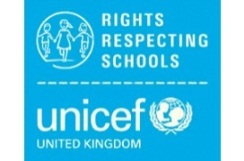 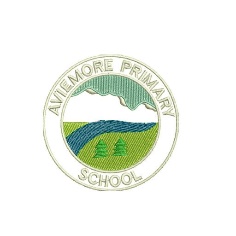 The Rights of the Fortnight and Global Goals for Term 3 (2021) are:Week beginning 11th January 2021- Article 13- You have the right to find out things and share what you think with others, by talking, drawing, writing or in any other way unless it harms or offends other people.Global Goal 4- Quality Education  Week beginning 25th January 2021-Article 17- You have the right to get information that is important to your well- being from radio, newspaper, books, computers and other sources. Adults should make sure the information you are getting is not harmful, and help you find and understand the information you need.Global Goal 4- Quality Education and Global Goal 3- Health and Well-beingWeek beginning 8th February 2021-Article 15- You have the right to choose your own friends and join or set up groups, as long as it is not harmful to others.Global Goal 3- Good Health and Well-beingWeek beginning 22nd February 2021-Article 33- You have the right to protection from harmful drugs and from the drug trade.Global Goal 3- Good Health and Well-beingWeek beginning 8th March 2021-Article 37- No-one is allowed to punish you in a cruel and harmful way.Global Goal 3- Good Health and Well-beingWeek beginning 22nd March-Article 5-Your family has the responsibility to help you to learn to exercise your rights and to ensure that your rights are protected.Global Goal 5- Gender Equality